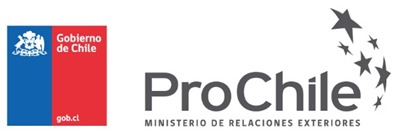 CARTA DE COMPROMISO DONACIÓN PARA LA PARTICIPACIÓN EN EXPO DUBAI 2020En Santiago, Chile, a ……… de …………… de 2021, comparece don(ña) ………………., nacionalidad………………, de profesión…………….., Cédula Nacional de Identidad Nº ………………. en representación, según se acreditará, de la empresa……………… RUT Nº…………………, ambos domiciliados en…………………, quien expone:PRIMERO: Por el presente instrumento y en mi calidad de representante legal de……………… en adelante indistintamente “LA EMPRESA”, manifiesto el compromiso de nuestra empresa hacer una donación al Pabellón chileno en la Exposición Universal EXPO DUBAI 2020, evento que coordina y organiza desde Chile, la Dirección General de Promoción de Exportaciones, en adelante “PROCHILE”.SEGUNDO: Que, de conformidad a la documentación legal e inscripciones anotadas en los registros pertinentes, “LA EMPRESA” se encuentra legalmente constituida y vigente a la fecha de la presente declaración, así como también la representación en virtud de la cual comparezco.TERCERO: La participación de la empresa que represento será, a través, de la siguiente forma de donación:(  ) ANUNCIANTE OFICIAL GOLD (  ) ANUNCIANTE OFICIAL SILVER (  ) ANUNCIANTE SEMANA TEMATICA(  ) COOPERADOR / PRESTADOR DE SERVICIOS PROFESIONALES(  ) MEDIOS COLABORADORES(  ) PROVEEDORES PARA RETAIL y WINE BARTERCERO: Mediante el presente documento, autorizo a la Dirección General de Promoción de Exportaciones, “PROCHILE”, para que almacene mis datos personales para ser usados en los siguientes fines: Envío de material promocional y difusión de actividades e instrumentos, análisis estadístico e intercambio de información comercial con empresas afines y/o potenciales socios comerciales; lo anterior, en conocimiento que dichos datos se encuentran protegidos por la Ley Nº 19.628 y serán tratados conforme lo declarado en la Política de Privacidad de “PROCHILE”. CUARTO La presente declaración simple se firma en dos ejemplares de igual tenor, valor y fecha, quedando uno en poder de “PROCHILE” y el otro en poder del “donante”.................................................……...
Representante legal